ПРЕДВЫБОРНАЯ ПРОГРАММАкандидата в депутаты Шарковщинского районного Совета депутатов по Молодежному избирательному округу № 5РОМАНОВСКОГО АЛЕКСАНДРА ВЛАДИМИРОВИЧАРодился 15 февраля 1973 года в д. Запрудье Толочинского района Витебской области. Гражданство – Республика Беларусь.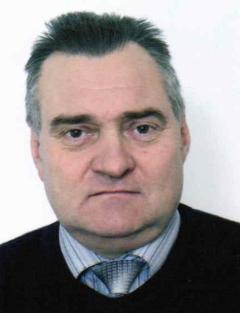 Образование высшее. Окончил в 1991 году Смольянский совхоз-техникум по специальности «Защита растений, агроном по защите растений», в 1997 году Белорусскую сельскохозяйственную академию по специальности «Агрономия, учёный агроном»; 2001 год Могилёвскую школу милиции МВД Республики Беларусь по специальности «Правоведение, юрист».1987 – 1991 гг. – учёба в Смольянском совхозе-техникуме.1991 – 1993 гг. – служба в рядах Советской Армии.1995 – 2020 гг. – служба в органах внутренних дел Республики Беларусь.С сентября 2020 года инженер-агрометеоролог агрометеорологической станции Шарковщина филиала «Витебский областной центр по гидрометеорологии и мониторингу окружающей среды».С февраля 2022 года начальник Шарковщинской районной инспекции природных ресурсов и охраны окружающей среды.Проживаю в г.п. Шарковщина. Член Белорусской партии «Белая Русь».Уважаемые избиратели!Иду на выборы для того, чтобы активно участвовать в решении проблемных вопросов жителей округа и улучшению качества их жизни. Моя депутатская деятельность будет направлена на принятие мер, направленных на:- решение вопросов, связанных с сохранением и приумножением природных богатств на территории Шарковщинского района;- осуществление контроля за обращением и использованием твердых бытовых отходов и отходов производства;- благоустройство населенных пунктов;-	поддержку предпринимателей, бизнеса, привлечение инвестиций в район;- улучшение положения работников сельского хозяйства, качества жизни в сельской местности.Верю, что накопленные знания и опыт позволят мне принимать самое активное участие в решении жизненно важных проблем нашего региона, компетентно и заинтересованно влиять на принятие решений в сфере социальных и экономических преобразований на различных уровнях.